http://help.apple.com/imovie/ipad/2.0/index.html#/knaee5c7141b 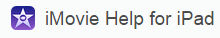 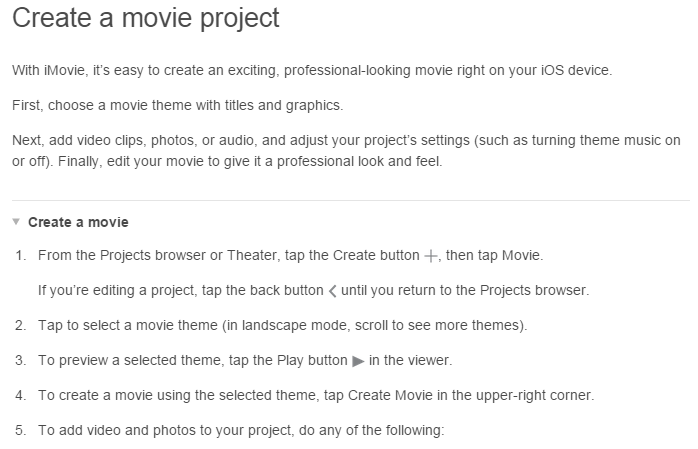 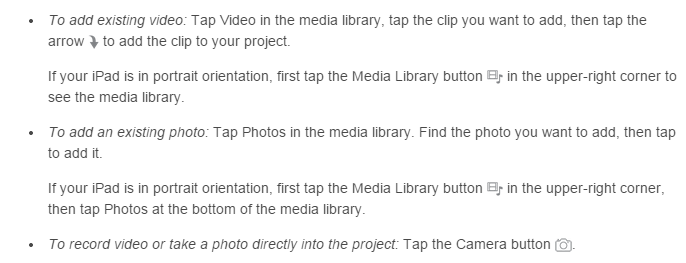 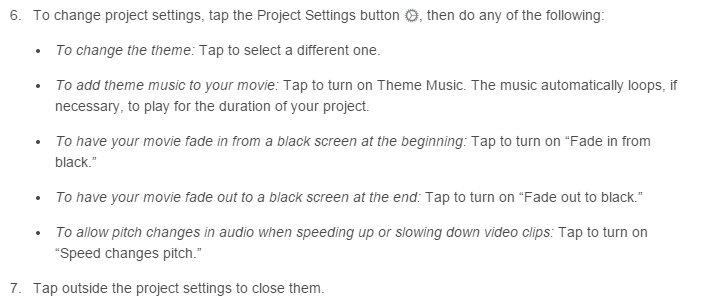 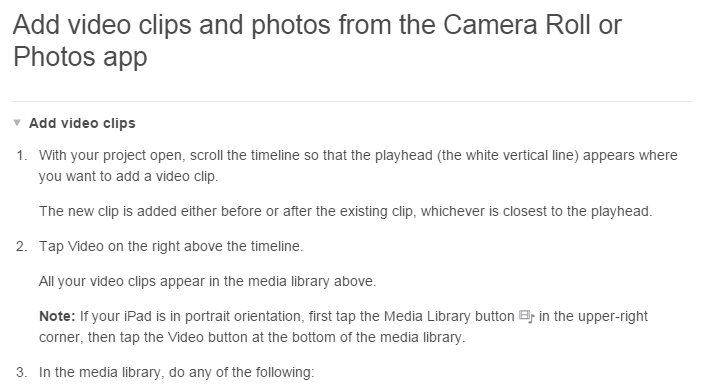 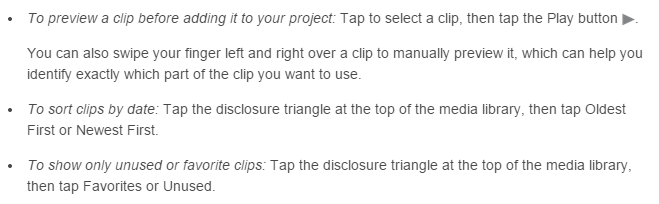 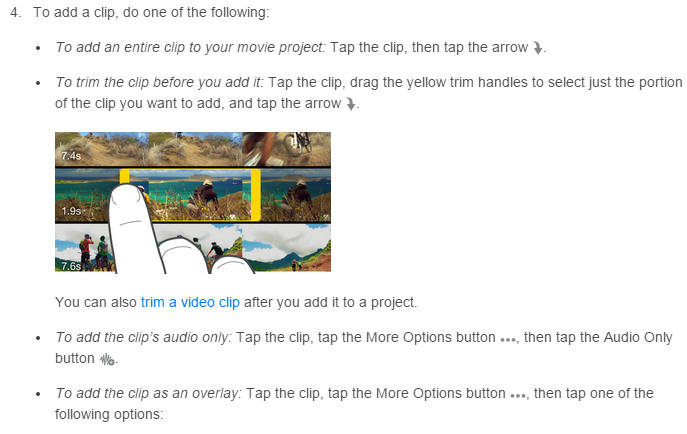 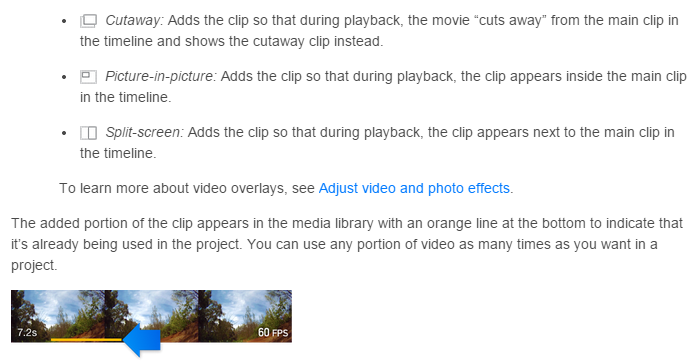 